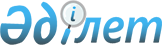 Абай аудандық мәслихатының 2016 жылғы 22 желтоқсандағы 12 сессиясының № 12/107 "2017-2019 жылдарға арналған аудандық бюджет туралы" шешіміне өзгерістер енгізу туралы
					
			Мерзімі біткен
			
			
		
					Қарағанды облысы Абай ауданының мәслихатының 2017 жылғы 16 наурыздағы 14 сессиясының № 14/147 шешімі. Қарағанды облысының Әділет департаментінде 2017 жылғы 3 сәуірде № 4199 болып тіркелді. Мерзімі өткендіктен қолданыс тоқтатылды
      Қазақстан Республикасының 2008 жылғы 4 желтоқсандағы Бюджет кодексіне, Қазақстан Республикасының 2001 жылғы 23 қаңтардағы "Қазақстан Республикасындағы жергілікті мемлекеттік басқару және өзін-өзі басқару туралы" Заңына сәйкес, Абай аудандық мәслихаты ШЕШІМ ЕТТІ:
      1. Абай аудандық мәслихатының 2016 жылғы 22 желтоқсандағы 12 сессиясының № 12/107 "2017-2019 жылдарға арналған аудандық бюджет туралы" шешіміне (нормативтік құқықтық актілерді мемлекеттік тіркеу Тізілімінде № 4081 болып тіркелген, Қазақстан Республикасының нормативтік құқықтық актілерінің электрондық трдегі эталондық бақылау банкісінде 2017 жылы 25 қаңтарда және 2017 жылғы 14 қаңтардағы № 2 (4156) "Абай-Ақиқат" аудандық газетінде жарияланған) келесі өзгерістер енгізілсін:
      1 – тармақ келесі редакцияда мазмұндалсын:
       "1. 2017–2019 жылдарға арналған аудандық бюджет 1, 2 және 3 қосымшаларға сәйкес, оның ішінде 2017 жылға келесі көлемдерде бекітілсін:
       1) кірістер – 7 575 721 мың теңге, оның ішінде:
       салықтық түсімдер – 1 873 995 мың теңге;
       салықтық емес түсімдер – 13 192 мың теңге;
       негізгі капиталды сатудан түсетін түсімдер – 27 377 мың теңге;
       трансферттердің түсімдері – 5 661 157 мың теңге;
      2) шығындар – 7 637 450 мың теңге;
       3) таза бюджеттік кредиттер – 494 826 мың теңге;
       бюджеттік кредиттер – 505 929 мың теңге;
       бюджеттік кредиттерді өтеу – 11 103 мың теңге; 
       4) қаржылық активтерімен операциялар бойынша сальдо – 0 мың теңге, оның ішінде:
       қаржы активтерін сатып алу – 0 мың теңге;
       мемлекеттің қаржы активтерін сатудан түсетін түсімдер – 0 мың теңге;
       5) бюджет тапшылығы (профициті) – алу 556 555 мың теңге;
      6) бюджет тапшылығын қаржыландыру (профицитін пайдалану) – 556 555 мың теңге: 
       қарыздар түсімдері – 505 929 мың теңге;
       қарыздарды өтеу – 11 103 мың теңге; 
       бюджет қаражаттарының пайдаланатын қалдықтары – 61 729 мың теңге.";
      көрсетілген шешімге 1, 4, 6, 7 қосымшалар осы шешімге 1, 2, 3, 4 қосымшаларға сәйкес жаңа редакцияда мазмұндалсын.
       2. Осы шешім 2017 жылдың 1 қаңтарынан бастап қолданысқа енгізіледі. 2017 жылға арналған аудандық бюджет 2017 жылға арналған нысаналы трансферттер және бюджеттік кредиттер 2017 жылға аудандық маңызы бар қала, кент, ауыл, ауылдық округтерінің әкімі аппараттары бойынша шығындар 
      Кестенің жалғасы
      Кестенің жалғасы
      Кестенің жалғасы
      Кестенің жалғасы 2017 жылға жергілікті өзін-өзі басқару органдарына берілетін трансферттердің аудандық маңызы бар қалалар, ауылдар, кенттер, ауылдық округтер арасында бөлінуі
					© 2012. Қазақстан Республикасы Әділет министрлігінің «Қазақстан Республикасының Заңнама және құқықтық ақпарат институты» ШЖҚ РМК
				
      Сессия төрағасы 

Р. Мұсағалиев

      Абай аудандық
мәслихаттың хатшысы 

Б. Цай
Абай аудандық мәслихатының
14 сессиясының
2017 жылғы 16 наурыздағы
№ 14/147 шешіміне
1 қосымшаАбай аудандық мәслихатының
12 сессиясының
2016 жылғы 22 желтоқсандағы
№ 12/107 шешіміне
1 қосымша
Санаты
Санаты
Санаты
Санаты
Сома (мың теңге)
Сыныбы
Сыныбы
Сыныбы
Сома (мың теңге)
Ішкі сыныбы
Ішкі сыныбы
Сома (мың теңге)
Атауы
Сома (мың теңге)
1
2
3
4
5
І. Кірістер
7 575 721
1
Салықтық түсімдер
1 873 995
01
Табыс салығы
817 407
2
Жеке табыс салығы
817 407
03
Әлеуметтік салық
489 374
1
Әлеуметтік салық
489 374
04
Меншікке салынатын салықтар
477 609
1
Мүлікке салынатын салықтар
243 024
3
Жер салығы
184 565
4
Көлік құралдарына салынатын салық
45 858
5
Бірыңғай жер салығы
4 162
05
Тауарларға, жұмыстарға және қызметтерге салынатын ішкі салықтар
74 324
2
Акциздер
2 686
3
Табиғи және басқа да ресурстарды пайдаланғаны үшін түсетін түсімдер
23 895
4
Кәсіпкерлік және кәсіби қызметті жүргізгені үшін алынатын алымдар
47 620
5
Ойын бизнесіне салық
123
07
Басқа да салықтар
91
1
Басқа да салықтар
91
08
Заңдық маңызы бар әрекеттерді жасағаны және (немесе) оған уәкілеттігі бар мемлекеттік органдар немесе лауазымды адамдар құжаттар бергені үшін алынатын міндетті төлемдер
15 190
1
Мемлекеттік баж
15 190
2
Салықтық емес түсімдер
13 192
01
Мемлекеттік меншіктен түсетін кірістер
9 206
5
Мемлекет меншігіндегі мүлікті жалға беруден түсетін кірістер
9 206
06
Басқа да салықтық емес түсімдер
3 986
1
Басқа да салықтық емес түсімдер
3 986
3
Негізгі капиталды сатудан түсетін түсімдер
27 377
01
Мемлекеттік мекемелерге бекітілген мемлекеттік мүлікті сату
6 782
1
Мемлекеттік мекемелерге бекітілген мемлекеттік мүлікті сату
 6 782
03
Жерді және материалдық емес активтерді сату
20 595
1 
Жерді сату
20 095
2 
Материалдық емес активтерді сату
500
4
Трансферттердің түсімдері
5 661 157
02
Мемлекеттік басқарудың жоғары тұрған органдарынан түсетін трансферттер
5 661 157
2
Облыстық бюджеттен түсетін трансферттер
5 661 157

Функционалдық топ

Функционалдық топ

Функционалдық топ

Функционалдық топ

Функционалдық топ
Сома (мың теңге)

 
Кіші функция
Кіші функция
Кіші функция
Кіші функция
Сома (мың теңге)

 
Бюджеттік бағдарламалардың әкімшісі
Бюджеттік бағдарламалардың әкімшісі
Бюджеттік бағдарламалардың әкімшісі
Сома (мың теңге)

 
Бағдарлама
Бағдарлама
Сома (мың теңге)

 
Атауы
Сома (мың теңге)

 
1
2
3
4
5
6
ІІ.Шығындар
7 637 450
01
Жалпы сипаттағы мемлекеттік қызметтер
499 925
1
Мемлекеттік басқарудың жалпы функцияларын орындайтын өкілді, атқарушы және басқа органдар
374 240
112
Аудан (облыстық маңызы бар қала) мәслихатының аппараты
20 038
001
Аудан (облыстық маңызы бар қала) мәслихатының қызметін қамтамасыз ету жөніндегі қызметтер
19 768
003
Мемлекеттік органның күрделі шығыстары
270
122
Аудан (облыстық маңызы бар қала) әкімінің аппараты
109 645
001
Аудан (облыстық маңызы бар қала) әкімінің қызметін қамтамасыз ету жөніндегі қызметтер
100 660
003
Мемлекеттік органның күрделі шығыстары
8 985
123
Қаладағы аудан, аудандық маңызы бар қала, кент, ауыл, ауылдық округ әкімінің аппараты
244 557
001
Қаладағы аудан, аудандық маңызы бар қаланың, кент, ауыл, ауылдық округ әкімінің қызметін қамтамасыз ету жөніндегі қызметтер
243 787
022
Мемлекеттік органның күрделі шығыстары
770
2
Қаржылық қызмет 
22 823
489
Ауданның (облыстық маңызы бар қаланың) мемлекеттік активтер және сатып алу бөлімі
22 823
001
Жергілікті деңгейде мемлекеттік активтер мен сатып алуды басқару саласындағы мемлекеттік саясатты іске асыру жөніндегі қызметтер
9 931
003
Мемлекеттік органның күрделі шығыстары
356
005
Жекешелендіру, коммуналдық меншікті басқару, жекешелендіруден кейінгі қызмет және осыған байланысты дауларды реттеу
12 536
9
Жалпы сипаттағы өзге де мемлекеттік қызметтер
102 862
459
Ауданның (облыстық маңызы бар қаланың) экономика және қаржы бөлімі
26 401
001
Ауданның (облыстық маңызы бар қаланың) экономикалық саясаттын қалыптастыру мен дамыту, мемлекеттік жоспарлау, бюджеттік атқару және коммуналдық меншігін басқару саласындағы мемлекеттік саясатты іске асыру жөніндегі қызметтер
25 951
015
Мемлекеттік органның күрделі шығыстары
450
486
Ауданның (облыстық маңызы бар қаланың) жер қатынастары, сәулет және қала құрылысы бөлімі
21 344
001
Жергілікті деңгейде жер қатынастары, сәулет және қала құрылысын реттеу саласындағы мемлекеттік саясатты іске асыру жөніндегі қызметтер
21 344
492
Ауданның (облыстық маңызы бар қаланың) тұрғын үй-коммуналдық шаруашылығы, жолаушылар көлігі, автомобиль жолдары және тұрғын үй инспекциясы бөлімі
43 617
001
Жергілікті деңгейде тұрғын үй-коммуналдық шаруашылық, жолаушылар көлігі, автомобиль жолдары және тұрғын үй инспекциясы саласындағы мемлекеттік саясатты іске асыру жөніндегі қызметтер
21 755
013
Мемлекеттік органның күрделі шығыстары
21 862
494
Ауданның (облыстық маңызы бар қаланың) кәсіпкерлік және өнеркәсіп бөлімі
11 500
001
Жергілікті деңгейде кәсіпкерлікті және өнеркәсіпті дамыту саласындағы мемлекеттік саясатты іске асыру жөніндегі қызметтер
11 350
003
Мемлекеттік органның күрделі шығыстары
150
02
Қорғаныс
16 582
1
Әскери мұқтаждар
8 363
122
Аудан (облыстық маңызы бар қала) әкімінің аппараты
8 363
005
Жалпыға бірдей әскери міндетті атқару шеңберіндегі іс-шаралар
8 363
2
Төтенше жағдайлар жөніндегі жұмыстарды ұйымдастыру
 8 219
122
Аудан (облыстық маңызы бар қала) әкімінің аппараты
 8 219
006
Аудан (облыстық маңызы бар қала) ауқымындағы төтенше жағдайлардың алдын алу және оларды жою
7 440
007
Аудандық (қалалық) ауқымдағы дала өрттерінің, сондай-ақ мемлекеттік өртке қарсы қызмет органдары құрылмаған елді мекендерде өрттердің алдын алу және оларды сөндіру жөніндегі іс-шаралар
779
03
Қоғамдық тәртіп, қауіпсіздік, құқықтық, сот, қылмыстық-атқару қызметі
13 847
9
Қоғамдық тәртіп және қауіпсіздік саласындағы басқа да қызметтер
13 847
492
Ауданның (облыстық маңызы бар қаланың) тұрғын үй-коммуналдық шаруашылығы, жолаушылар көлігі, автомобиль жолдары және тұрғын үй инспекциясы бөлімі
13 847
021
Елді мекендерде жол қозғалысы қауіпсіздігін қамтамасыз ету
13 847
04
Білім беру
3 127 798
1
Мектепке дейінгі тәрбие және оқыту
431 903
464
Ауданның (облыстық маңызы бар қаланың) білім бөлімі
431 903
009
Мектепке дейінгі тәрбие мен оқыту ұйымдарының қызметін қамтамасыз ету
104 381
040
Мектепке дейінгі білім беру ұйымдарында мемлекеттік білім беру тапсырысын іске асыруға
327 522
2
Бастауыш, негізгі орта және жалпы орта білім беру 
2 478 629
123
Қаладағы аудан, аудандық маңызы бар қала, кент, ауыл, ауылдық округ әкімінің аппараты
1 359
005
Ауылдық жерлерде балаларды мектепке дейін тегін алып баруды және кері алып келуді ұйымдастыру
1 359
464
Ауданның (облыстық маңызы бар қаланың) білім бөлімі
2 416 811
003
Жалпы білім беру
2 310 958
006
Балаларға қосымша білім беру
105 853
465
Ауданның (облыстық маңызы бар қаланың) дене шынықтыру және спорт бөлімі
60 459
017
Балалар мен жасөспірімдерге спорт бойынша қосымша білім беру
60 459
9
Білім беру саласындағы өзге де қызметтер
217 266
464
Ауданның (облыстық маңызы бар қаланың) білім бөлімі
217 266
001
Жергілікті деңгейде білім беру саласындағы мемлекеттік саясатты іске асыру жөніндегі қызметтер
15 031
005
Ауданның (облыстық маңызы бар қаланың) мемлекеттік білім беру мекемелер үшін оқулықтар мен оқу-әдістемелік кешендерді сатып алу және жеткізу
50 000
007
Аудандық (қалалық) ауқымдағы мектеп олимпиадаларын және мектептен тыс іс-шараларды өткізу
258
015
Жетім баланы (жетім балаларды) және ата-аналарының қамқорынсыз қалған баланы (балаларды) күтіп-ұстауға қамқоршыларға (қорғаншыларға) ай сайынға ақшалай қаражат төлемі
29 718
067
Ведомстволық бағыныстағы мемлекеттік мекемелерінің және ұйымдарының күрделі шығыстары
122 259
06
Әлеуметтік көмек және әлеуметтік қамсыздандыру
292 252
1
Әлеуметтік қамсыздандыру
16 883
451
Ауданның (облыстық маңызы бар қаланың) жұмыспен қамту және әлеуметтік бағдарламалар бөлімі
14 895
005
Мемлекеттік атаулы әлеуметтік көмек
3 775
016
18 жасқа дейінгі балаларға мемлекеттік жәрдемақылар
8 124
025
"Өрлеу" жобасы бойынша келісілген қаржылай көмекті енгізу
2 996
464
Ауданның (облыстық маңызы бар қаланың) білім бөлімі
1 988
030
Патронат тәрбиешілерге берілген баланы (балаларды) асырап бағу 
1 988
2
Әлеуметтік көмек
215 961
451
Ауданның (облыстық маңызы бар қаланың) жұмыспен қамту және әлеуметтік бағдарламалар бөлімі
215 961
002
Жұмыспен қамту бағдарламасы
32 057
004
Ауылдық жерлерде тұратын денсаулық сақтау, білім беру, әлеуметтік қамтамасыз ету, мәдениет, спорт және ветеринар мамандарына отын сатып алуға Қазақстан Республикасының заңнамасына сәйкес әлеуметтік көмек көрсету
4 803
006
Тұрғын үйге көмек көрсету
8 938
007
Жергілікті өкілетті органдардың шешімі бойынша мұқтаж азаматтардың жекелеген топтарына әлеуметтік көмек
12 119
010
Үйден тәрбиеленіп оқытылатын мүгедек балаларды материалдық қамтамасыз ету
545
014
Мұқтаж азаматтарға үйде әлеуметтік көмек көрсету
70 291
017
Мүгедектерді оңалту жеке бағдарламасына сәйкес, мұқтаж мүгедектерді міндетті гигиеналық құралдармен және ымдау тілі мамандарының қызмет көрсетуін, жеке көмекшілермен қамтамасыз ету
67 623
023
Жұмыспен қамту орталықтарының қызметін қамтамасыз ету
19 585
9
Әлеуметтік көмек және әлеуметтік қамтамасыз ету салаларындағы өзге де қызметтер
59 408
451
Ауданның (облыстық маңызы бар қаланың) жұмыспен қамту және әлеуметтік бағдарламалар бөлімі
59 408
001
Жергілікті деңгейде халық үшін әлеуметтік бағдарламаларды жұмыспен қамтуды қамтамасыз етуді іске асыру саласындағы мемлекеттік саясатты іске асыру жөніндегі қызметтер
36 555
011
Жәрдемақыларды және басқа да әлеуметтік төлемдерді есептеу, төлеу мен жеткізу бойынша қызметтерге ақы төлеу 
1 844
021
Мемлекеттік органның күрделі шығыстары
300
050
Қазақстан Республикасында мүгедектердің құқықтарын қамтамасыз ету және өмір сүру сапасын жақсарту жөніндегі 2012 - 2018 жылдарға арналған іс-шаралар жоспарын іске асыру
20 709
07
Тұрғын үй- коммуналдық шаруашылық
2 362 701
1
Тұрғын үй шаруашылығы
471 462
467
Ауданның (облыстық маңызы бар қаланың) құрылыс бөлімі
468 259
003
Коммуналдық тұрғын үй қорының тұрғын үйін жобалау және (немесе) салу, реконструкциялау
453 177
004
Инженерлік-коммуникациялық инфрақұрылымды жобалау, дамыту және (немесе) жайластыру
15 082
492
Ауданның (облыстық маңызы бар қаланың) тұрғын үй-коммуналдық шаруашылығы, жолаушылар көлігі, автомобиль жолдары және тұрғын үй инспекциясы бөлімі
3 203
005
Авариялық және ескiрген тұрғын үйлердi бұзу
1 254
049
Көп пәтерлі тұрғын үйлерде энергетикалық аудит жүргізу
1 949
2
Коммуналдық шаруашылық
1 806 698
467
Ауданның (облыстық маңызы бар қаланың) құрылыс бөлімі
 988 742
006
Сумен жабдықтау және су бұру жүйесін дамыту
573 898
058
Елді мекендердегі сумен жабдықтау және су бұру жүйелерін дамыту
414 844
492
Ауданның (облыстық маңызы бар қаланың) тұрғын үй-коммуналдық шаруашылығы, жолаушылар көлігі, автомобиль жолдары және тұрғын үй инспекциясы бөлімі
817 956
011
Шағын қалаларды жылумен жабдықтауды үздіксіз қамтамасыз ету
290 000
012
Сумен жабдықтау және су бұру жүйесінің жұмыс істеуі
5 000
014
Қаланы және елді мекендерді абаттандыруды дамыту
323 656
026
Ауданның (облыстық маңызы бар қаланың) коммуналдық меншігіндегі жылу желілерін пайдалануды ұйымдастыру
199 300
3
Елді-мекендерді көркейту
84 541
492
Ауданның (облыстық маңызы бар қаланың) тұрғын үй-коммуналдық шаруашылығы, жолаушылар көлігі, автомобиль жолдары және тұрғын үй инспекциясы бөлімі
84 541
016
Елді мекендердің санитариясын қамтамасыз ету
2 541
018
Елдi мекендердi абаттандыру және көгалдандыру
82 000
08
Мәдениет, спорт, туризм және ақпараттық кеңістік
790 925
1
Мәдениет саласындағы қызмет
234 272
478
Ауданның (облыстық маңызы бар қаланың) ішкі саясат, мәдениет және тілдерді дамыту бөлімі
234 272
009
Мәдени-демалыс жұмысын қолдау
234 272
2
Спорт
413 954
465
Ауданның (облыстық маңызы бар қаланың) дене шынықтыру және спорт бөлімі
10 152
001
Жергілікті деңгейде дене шынықтыру және спорт саласындағы мемлекеттік саясатты іске асыру жөніндегі қызметтер
7 434
006
Аудандық (облыстық маңызы бар қалалық) деңгейде спорттық жарыстар өткізу
1 125
007
Әртүрлі спорт түрлері бойынша аудан (облыстық маңызы бар қала) құрама командаларының мүшелерін дайындау және олардың облыстық спорт жарыстарына қатысуы
1 593
467
Ауданның (облыстық маңызы бар қаланың) құрылыс бөлімі
403 802
008
Cпорт объектілерін дамыту
403 802
3
Ақпараттық кеңістік
88 407
478
Ауданның (облыстық маңызы бар қаланың) ішкі саясат, мәдениет және тілдерді дамыту бөлімі
88 407
005
Мемлекеттік ақпараттық саясат жүргізу жөніндегі қызметтер
11 498
007
Аудандық (қалалық) кітапханалардың жұмыс істеуі
75 033
008
Мемлекеттік тілді және Қазақстан халқының басқа да тілдерін дамыту
1 876
9
Мәдениет, спорт, туризм және ақпараттық кеңістікті ұйымдастыру жөніндегі өзге де қызметтер
54 292
478
Ауданның (облыстық маңызы бар қаланың) ішкі саясат, мәдениет және тілдерді дамыту бөлімі
54 292
001
Ақпаратты, мемлекеттілікті нығайту және азаматтардың әлеуметтік сенімділігін қалыптастыру саласында жергілікті деңгейде мемлекеттік саясатты іске асыру жөніндегі қызметтер
21 964
004
Жастар саясаты саласында іс-шараларды іске асыру
9 634
032
Ведомстволық бағыныстағы мемлекеттік мекемелерінің және ұйымдарының күрделі шығыстары
22 694
10
Ауыл, су, орман, балық шаруашылығы, ерекше қорғалатын табиғи аумақтар, қоршаған ортаны және жануарлар дүниесін қорғау, жер қатынастары
102 895
1
Ауыл шаруашылығы
85 842
462
Ауданның (облыстық маңызы бар қаланың) ауыл шаруашылығы бөлімі
27 540
001
Жергілікте деңгейде ауыл шаруашылығы саласындағы мемлекеттік саясатты іске асыру жөніндегі қызметтер
27 340
006
Мемлекеттік органның күрделі шығыстары
200
467
Ауданның (облыстық маңызы бар қаланың) құрылыс бөлімі
4 096
010
Ауыл шаруашылығы объектілерін дамыту
4 096
473
Ауданның (облыстық маңызы бар қаланың) ветеринария бөлімі
54 206
001
Жергілікті деңгейде ветеринария саласындағы мемлекеттік саясатты іске асыру жөніндегі қызметтер
12 910
005
Мал көмінділерінің (биотермиялық шұңқырлардың) жұмыс істеуін қамтамасыз ету
1 000
007
Қаңғыбас иттер мен мысықтарды аулауды және жоюды ұйымдастыру
2 868
008
Алып қойылатын және жойылатын ауру жануарлардың, жануарлардан алынатын өнімдер мен шикізаттың құнын иелеріне өтеу
3 500
010
Ауыл шаруашылығы жануарларын сәйкестендіру жөніндегі іс-шараларды өткізу
3 164
011
Эпизоотияға қарсы іс-шаралар жүргізу
30 764
6
Жер қатынастары
8 085
486
Ауданның (облыстық маңызы бар қаланың) жер қатынастары, сәулет және қала құрылысы бөлімі
8 085

 
008
Аудандар, облыстық маңызы бар, аудандық маңызы бар қалалардың, ауылдық округтердiң, кенттердің, ауылдардың шекарасын белгiлеу кезiнде жүргiзiлетiн жерге орналастыру
8 085
9
Ауыл, су, орман, балық шаруашылығы, қоршаған ортаны қорғау және жер қатынастары саласындағы басқа да қызметтер
8 968
459
Ауданның (облыстық маңызы бар қаланың) экономика және қаржы бөлімі
8 968
099
Мамандарға әлеуметтік қолдау көрсету жөніндегі шараларды іске асыру
8 968
11
Өнеркәсіп, сәулет, қала құрылысы және құрылыс қызметі
10 325
2
Сәулет, қала құрылысы және құрылыс қызметі
10 325
467
Ауданның (облыстық маңызы бар қаланың) құрылыс бөлімі
10 325
001
Жергілікті деңгейде құрылыс саласындағы мемлекеттік саясатты іске асыру жөніндегі қызметтер
10 175
017
Мемлекеттік органның күрделі шығыстары
150
12
Көлік және коммуникация
154 549
1
Автомобиль көлігі
125 553
492
Ауданның (облыстық маңызы бар қаланың) тұрғын үй-коммуналдық шаруашылығы, жолаушылар көлігі, автомобиль жолдары және тұрғын үй инспекциясы бөлімі
125 553
023
Автомобиль жолдарының жұмыс істеуін қамтамасыз ету
5 000
045
Аудандық маңызы бар автомобиль жолдарын және елді-мекендердің көшелерін күрделі және орташа жөндеу
120 553
9
Көлік және коммуникациялар саласындағы өзге де қызметтер
28 996
492
Ауданның (облыстық маңызы бар қаланың) тұрғын үй-коммуналдық шаруашылығы, жолаушылар көлігі, автомобиль жолдары және тұрғын үй инспекциясы бөлімі
28 996
037
Әлеуметтік маңызы бар қалалық (ауылдық), қала маңындағы және ауданішілік қатынастар бойынша жолаушылар тасымалдарын субсидиялау
28 996
13
Басқалар
25 074
9
Басқалар
25 074
123
Қаладағы аудан, аудандық маңызы бар қала, кент, ауыл, ауылдық округ әкімінің аппараты
21 074
040
Өңірлерді дамытудың 2020 жылға дейінгі бағдарламасы шеңберінде өңірлерді экономикалық дамытуға жәрдемдесу бойынша шараларды іске асыру
21 074
459
Ауданның (облыстық маңызы бар қаланың) экономика және қаржы бөлімі
4 000
012
Ауданның (облыстық маңызы бар қаланың) жергілікті атқарушы органының резерві
4 000
14
Борышқа қызмет көрсету
59
1
Борышқа қызмет көрсету
59
459
Ауданның (облыстық маңызы бар қаланың) экономика және қаржы бөлімі
59
021
Жергілікті атқарушы органдардың облыстық бюджеттен қарыздар бойынша сыйақылар мен өзге де төлемдерді төлеу бойынша борышына қызмет көрсету
59
15
Трансферттер
240 518
1
Трансферттер
240 518
459
Ауданның (облыстық маңызы бар қаланың) экономика және қаржы бөлімі
240 518
006
Нысаналы пайдаланылмаған (толық пайдаланылмаған) трансферттерді қайтару
15
051
Жергілікті өзін-өзі басқару органдарына берілетін трансферттер
240 493
054
Қазақстан Республикасының Ұлттық қорынан берілетін нысаналы трансферт есебінен республикалық бюджеттен бөлінген пайдаланылмаған (түгел пайдаланылмаған) нысаналы трансферттердің сомасын қайтару
10
ІІІ. Таза бюджеттік кредиттеу
494 826
Бюджеттік кредиттер
505 929
07
Тұрғын үй коммуналдық шаруашылық
461 684
1
Тұрғын үй шаруашылығы
461 684
492
Ауданның (облыстық маңызы бар қаланың) тұрғын үй-коммуналдық шаруашылығы, жолаушылар көлігі, автомобиль жолдары және тұрғын үй инспекциясы бөлімі
461 684
053
Жылу, сумен жабдықтау және су бұру жүйелерін реконструкция және құрылыс үшін кредит беру
461 684
10
Ауыл, су, орман, балық шаруашылығы, ерекше қорғалатын табиғи аумақтар, қоршаған ортаны және жануарлар дүниесін қорғау, жер қатынастары
44 245
9
Ауыл, су, орман, балық шаруашылығы, қоршаған ортаны қорғау және жер қатынастары саласындағы басқа да қызметтер
44 245
459
Ауданның (облыстық маңызы бар қаланың) экономика және қаржы бөлімі
44 245
018
Мамандарды әлеуметтік қолдау шараларын іске асыру үшін бюджеттік кредиттер
44 245
Санаты
Санаты
Санаты
Санаты
Сома (мың теңге)
Сыныбы
Сыныбы
Сыныбы
Сома (мың теңге)
Ішкі сыныбы
Ішкі сыныбы
Сома (мың теңге)
Атауы
Сома (мың теңге)
1
2
3
4
5
5
Бюджеттік кредиттерді өтеу
11 103
01
Бюджеттік кредиттерді өтеу
11 103
1
Мемлекеттік бюджеттен берілген бюджеттік кредиттерді өтеу
11 103
Функционалдық топ
Функционалдық топ
Функционалдық топ
Функционалдық топ
Функционалдық топ
Сома (мың теңге)

 
Кіші функция
Кіші функция
Кіші функция
Кіші функция
Сома (мың теңге)

 
Бюджеттік бағдарламалардың әкімшісі
Бюджеттік бағдарламалардың әкімшісі
Бюджеттік бағдарламалардың әкімшісі
Сома (мың теңге)

 
Бағдарлама
Бағдарлама
Сома (мың теңге)

 
Атауы
Сома (мың теңге)

 
1
2
3
4
5
6
IV. Қаржы активтерімен операциялар бойынша сальдо 
0
Қаржы активтерін сатып алу 
0
Мемлекеттің қаржы активтерін сатудан түсетін түсімдер
0
Функционалдық топ
Функционалдық топ
Функционалдық топ
Функционалдық топ
Функционалдық топ
Сома (мың теңге)

 
Кіші функция
Кіші функция
Кіші функция
Кіші функция
Сома (мың теңге)

 
Бюджеттік бағдарламалардың әкімшісі
Бюджеттік бағдарламалардың әкімшісі
Бюджеттік бағдарламалардың әкімшісі
Сома (мың теңге)

 
Бағдарлама
Бағдарлама
Сома (мың теңге)

 
Атауы
Сома (мың теңге)

 
1
2
3
4
5
6
V. Бюжет тапшылығы (профициті)
- 556 555
VІ. Бюджет тапшылығын қаржыландыру (профицитін пайдалану)
556 555
Қарыздар түсімдері
505 929
Қарыздарды өтеу
11 103
Бюджет қаражаттарының пайдаланылатын қалдықтары
61 729
16
Қарыздарды өтеу
11 103
1
Қарыздарды өтеу
11 103
459
Ауданның (облыстық маңызы бар қаланың) экономика және қаржы бөлімі
11 103
005
Жергілікті атқарушы органның жоғары тұрған бюджет алдындағы борышын өтеу
11 103Абай аудандық мәслихатының
14 сессиясының
2017 жылғы 16 наурыздағы
№ 14/147 шешіміне
2 қосымшаАбай аудандық мәслихатының
12 сессиясының
2016 жылғы 22 желтоқсандағы
№ 12/107 шешіміне
4 қосымша
Атауы
Сома (мың теңге)
1
2
Барлығы
2 623 305
Ағымдағы нысаналы трансферттер
434 958
Республикалық бюджеттен
42 781
Тілдік курстар бойынша тағылымдамадан өткен мұғалімдерге және негізгі қызметкерлердің оқу кезенінде орнын алмастырғаны үшін үстемеақы
5 963
Тиімді жұмыспен қамту және жаппай кәсіпкерлікті дамыту бағдарламасының шеңберінде еңбек нарығын дамытуға 
13 757
"Өрлеу" жобасы бойынша белгіленген ақшалай көмекті енгізуге 
2 352
2012 - 2018 жылдарға Қазақстан Республикасында мүгедектердің тіршілік сапасын жақсартуға және құқықығын қамтамасыз ету бойынша іс-шаралар жоспарын іске асыруға
20 709
Облыстық бюджеттен
392 177
Тұрғын-үй және коммуналдық шаруашылыққа
199 300
Көп пәтерлі тұрғын үйлерде энергетикалық аудит жүргізуге 
1 949
Цифрлық білім беру инфрақұрылымын құруға 
46 100
Облыс мектептерінің оқытушыларының біліктілігін арттыру және қайта даярлауға
1 000
Білім объектілерінің материалдық - техникалық базасын нығайтуға және жөндеу жұмыстарын жүргізуге
10 000
Аудандық маңызы бар автокөлік жолдарын (қала көшелерін) және елді мекен көшелеріне орта жөндеу жұмыстарын жүргізуге
120 553
Алып қойылатын және жойылатын ауру жануарлардың, жануарлардан алынатын өнімдер мен шикізаттың құнын иелеріне өтеу және ветеринарлық пунктер үшін интернет байланысын қосуға 
5 190
Аудан шекарасының өзгеруіне байланысты жер-кадастрлық жұмыстарды орындауға
8 085
Нысаналы даму трансферттері
1 682 418
Республикалық бюджеттен берелетін нысаналы даму трансферттері
1 211 235
Сумен жабдықтау және су бұру жүйелерін дамыту
779 131
Тұрғын объектілерінің құрылысына 
432 104
Облыстық бюджеттен нысаналы даму трансферттер
471 183
Сумен жабдықтау және су бұру жүйелерін дамыту
194 783
Cпорт объектілерін дамыту
276 400
Бюджеттік кредиттер республикалық бюджеттен
505 929
Жылу, сумен жабдықтау және су бұру жүйелерін реконструкция және құрылысы
461 684
Мамандарды әлеуметтік қолдау шараларын іске асыру үшін берілетін бюджеттік кредиттер
44 245Абай аудандық мәслихатының
14 сессиясының
2017 жылғы 16 наурыздағы
№ 14/147 шешіміне
3 қосымшаАбай аудандық мәслихатының
12 сессиясының 
2016 жылғы 22 желтоқсандағы
№ 12/107 шешіміне
6 қосымша
Функционалдық топ
Функционалдық топ
Функционалдық топ
Функционалдық топ
Функционалдық топ
оның ішінде әкімдіктер бойынша
оның ішінде әкімдіктер бойынша
оның ішінде әкімдіктер бойынша
Кіші функция
Кіші функция
Кіші функция
Кіші функция
Абай
Топар
Қарабас
Бюджеттік бағдарламалардың әкімшісі
Бюджеттік бағдарламалардың әкімшісі
Бюджеттік бағдарламалардың әкімшісі
Абай
Топар
Қарабас
Бағдарлама
Бағдарлама
Абай
Топар
Қарабас
Атауы
Атауы
Абай
Топар
Қарабас
1
2
3
4
5
6
7
8
01
Жалпы сипаттағы мемлекеттік қызметтер
31 178
30 542
16 527
1
Мемлекеттік басқарудың жалпы функцияларын орындайтын өкілді, атқарушы және басқа органдар
31 178
30 542
16 527
123
Қаладағы аудан, аудандық маңызы бар қала, кент, ауыл, ауылдық округ әкімінің аппараты
31 178
30 542
16 527
001
Қаладағы аудан, аудандық маңызы бар қаланың, кент, ауыл, ауылдық округ әкімінің қызметін қамтамасыз ету жөніндегі қызметтер
31 178
30 542
16 227
022
Мемлекеттік органның күрделі шығыстары
 300
04
Білім беру
 1 359
2
Бастауыш, негізгі орта және жалпы орта білім беру 
 1 359
123
Қаладағы аудан, аудандық маңызы бар қаланың, кент, ауыл, ауылдық округ әкімінің аппараты
 1 359
005
Ауылдық жерлерде балаларды мектепке дейін тегін алып баруды және кері алып келуді ұйымдастыру
 1 359
13
Басқалар 
 8 940
 2 140
9
Басқалар 
 8 940
 2 140
123
Қаладағы аудан, аудандық маңызы бар қала, кент, ауыл, ауылдық округ әкімінің аппараты
 8 940
 2 140
040
Өңірлерді дамытудың 2020 жылға дейінгі бағдарламасы шеңберінде өңірлерді экономикалық дамытуға жәрдемдесу бойынша шараларды іске асыру
 8 940
 2 140
Барлығы
31 178
 39 482
20 026
Функционалдық топ
Функционалдық топ
Функционалдық топ
Функционалдық топ
Функционалдық топ
оның ішінде әкімдіктер бойынша
оның ішінде әкімдіктер бойынша
оның ішінде әкімдіктер бойынша
Кіші функция
Кіші функция
Кіші функция
Кіші функция
Южный
Ақбастау
Сәрепті
Бюджеттік бағдарламалардың әкімшісі
Бюджеттік бағдарламалардың әкімшісі
Бюджеттік бағдарламалардың әкімшісі
Южный
Ақбастау
Сәрепті
Бағдарлама
Бағдарлама
Южный
Ақбастау
Сәрепті
Атауы
Атауы
Южный
Ақбастау
Сәрепті
1
2
3
4
5
6
7
8
01
Жалпы сипаттағы мемлекеттік қызметтер
14 041
15 655
13 967
1
Мемлекеттік басқарудың жалпы функцияларын орындайтын өкілді, атқарушы және басқа органдар
14 041
15 655
13 967
123
Қаладағы аудан, аудандық маңызы бар қала, кент, ауыл, ауылдық округ әкімінің аппараты
14 041
15 655
13 967
001
Қаладағы аудан, аудандық маңызы бар қаланың, кент, ауыл, ауылдық округ әкімінің қызметін қамтамасыз ету жөніндегі қызметтер
14 041
15 485
13 967
022
Мемлекеттік органның күрделі шығыстары
 170
13
Басқалар 
2 190
 996
9
Басқалар 
2 190
 996
123
Қаладағы аудан, аудандық маңызы бар қала, кент, ауыл, ауылдық округ әкімінің аппараты
2 190
 996
040
Өңірлерді дамытудың 2020 жылға дейінгі бағдарламасы шеңберінде өңірлерді экономикалық дамытуға жәрдемдесу бойынша шараларды іске асыру
2 190
 996
Барлығы
16 231
15 655
14 963
Функционалдық топ
Функционалдық топ
Функционалдық топ
Функционалдық топ
Функционалдық топ
оның ішінде әкімдіктер бойынша
оның ішінде әкімдіктер бойынша
оның ішінде әкімдіктер бойынша
Кіші функция
Кіші функция
Кіші функция
Кіші функция
Қараған ды
Курмин
Құлаайғыр
Бюджеттік бағдарламалардың әкімшісі
Бюджеттік бағдарламалардың әкімшісі
Бюджеттік бағдарламалардың әкімшісі
Қараған ды
Курмин
Құлаайғыр
Бағдарлама
Бағдарлама
Қараған ды
Курмин
Құлаайғыр
Атауы
Атауы
Қараған ды
Курмин
Құлаайғыр
1
2
3
4
5
6
7
8
01
Жалпы сипаттағы мемлекеттік қызметтер
17 195
14 056
13 510
1
Мемлекеттік басқарудың жалпы функцияларын орындайтын өкілді, атқарушы және басқа органдар
17 195
14 056
13 510
123
Қаладағы аудан, аудандық маңызы бар қала, кент, ауыл, ауылдық округ әкімінің аппараты
17 195
14 056
13 510
001
Қаладағы аудан, аудандық маңызы бар қаланың, кент, ауыл, ауылдық округ әкімінің қызметін қамтамасыз ету жөніндегі қызметтер
17 195
14 056
13 510
13
Басқалар 
 1 360
 1 643
9
Басқалар 
 1 360
 1 643
123
Қаладағы аудан, аудандық маңызы бар қала, кент, ауыл, ауылдық округ әкімінің аппараты
 1 360
 1 643
040
Өңірлерді дамытудың 2020 жылға дейінгі бағдарламасы шеңберінде өңірлерді экономикалық дамытуға жәрдемдесу бойынша шараларды іске асыру
 1 360
 1 643
Барлығы
17 195
15 416
15 153
Функционалдық топ
Функционалдық топ
Функционалдық топ
Функционалдық топ
Функционалдық топ
оның ішінде әкімдіктер бойынша
оның ішінде әкімдіктер бойынша
оның ішінде әкімдіктер бойынша
Кіші функция
Кіші функция
Кіші функция
Кіші функция
Есенгелді
Юбилейное
Көксун
Бюджеттік бағдарламалардың әкімшісі
Бюджеттік бағдарламалардың әкімшісі
Бюджеттік бағдарламалардың әкімшісі
Есенгелді
Юбилейное
Көксун
Бағдарлама
Бағдарлама
Есенгелді
Юбилейное
Көксун
Атауы
Атауы
Есенгелді
Юбилейное
Көксун
1
2
3
4
5
6
7
8
01
Жалпы сипаттағы мемлекеттік қызметтер
16 092
14 880
16 858
1
Мемлекеттік басқарудың жалпы функцияларын орындайтын өкілді, атқарушы және басқа органдар
16 092
14 880
16 858
123
Қаладағы аудан, аудандық маңызы бар қала, кент, ауыл, ауылдық округ әкімінің аппараты
16 092
14 880
16 858
001
Қаладағы аудан, аудандық маңызы бар қаланың, кент, ауыл, ауылдық округ әкімінің қызметін қамтамасыз ету жөніндегі қызметтер
16 092
14 880
16 858
13
Басқалар 
 800
 1 050
9
Басқалар 
 800
 1 050
123
Қаладағы аудан, аудандық маңызы бар қаланың, кент, ауыл, ауылдық округ әкімінің аппараты
 800
 1 050
040
Өңірлерді дамытудың 2020 жылға дейінгі бағдарламасы шеңберінде өңірлерді экономикалық дамытуға жәрдемдесу бойынша шараларды іске асыру
 800
1 050
Барлығы
16 892
15 930
16 858
Функционалдық топ
Функционалдық топ
Функционалдық топ
Функционалдық топ
Функционалдық топ
оның ішінде әкімдіктер бойынша
оның ішінде әкімдіктер бойынша
оның ішінде әкімдіктер бойынша
Кіші функция
Кіші функция
Кіші функция
Кіші функция
Мичурин
Самарка
Барлығы
Бюджеттік бағдарламалардың әкімшісі
Бюджеттік бағдарламалардың әкімшісі
Бюджеттік бағдарламалардың әкімшісі
Мичурин
Самарка
Барлығы
Бағдарлама
Бағдарлама
Мичурин
Самарка
Барлығы
Атауы
Атауы
Мичурин
Самарка
Барлығы
1
2
3
4
5
6
7
8
01
Жалпы сипаттағы мемлекеттік қызметтер
15 524
14 532
244 557
1
Мемлекеттік басқарудың жалпы функцияларын орындайтын өкілді, атқарушы және басқа органдар
15 524
14 532
244 557
123
Қаладағы аудан, аудандық маңызы бар қала, кент, ауыл, ауылдық округ әкімінің аппараты
15 524
14 532
244 557
001
Қаладағы аудан, аудандық маңызы бар қаланың, кент, ауыл, ауылдық округ әкімінің қызметін қамтамасыз ету жөніндегі қызметтер
15 524
14 232
243 787
022
Мемлекеттік органның күрделі шығыстары
 300
 770
04
Білім беру
 1 359
2
Бастауыш, негізгі орта және жалпы орта білім беру 
 1 359
123
Қаладағы аудан, аудандық маңызы бар қала, кент, ауыл, ауылдық округ әкімінің аппараты
 1 359
005
Ауылдық жерлерде балаларды мектепке дейін тегін алып баруды және кері алып келуді ұйымдастыру
 1 359
13
Басқалар 
 1 085
 870
21 074
9
Басқалар 
 1 085
 870
21 074
123
Қаладағы аудан, аудандық маңызы бар қала, кент, ауыл, ауылдық округ әкімінің аппараты
 1 085
 870
21 074
040
Өңірлерді дамытудың 2020 жылға дейінгі бағдарламасы шеңберінде өңірлерді экономикалық дамытуға жәрдемдесу бойынша шараларды іске асыру
 1 085
 870
 21 074
Барлығы
16 609
15 402
266 990Абай аудандық мәслихатының
14 сессиясының
2017 жылғы 16 наурыздағы
№ 14/147 шешіміне
4 қосымшаАбай аудандық мәслихатының
12 сессиясының 2016 жылғы
22 желтоқсандағы
№ 12/107 шешіміне
7 қосымша
Атауы
Сома
Барлығы
240 493
Абай қаласы
182 495
Топар кенті
19 800
Самарка ауылдық округі
3 551
Южный кенті
6 509
Қарабас кенті
4 424
Ақбастау ауылдық округі
4 065
Сәрепті селосы
1 208
Мичурин ауылдық округі
2 372
Қарағанды ауылдық округі
4 034
Курмин ауылдық округі
2 018
Құлаайғыр ауылдық округі
3 206
Есенгельді ауылдық округі
2 151
Юбилейное селосы
1 522
Көксун ауылдық округі
3 138